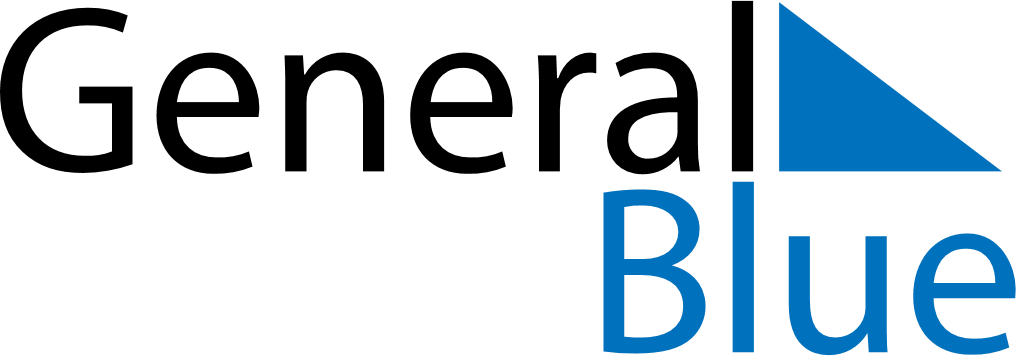 November 1686November 1686November 1686November 1686November 1686SundayMondayTuesdayWednesdayThursdayFridaySaturday123456789101112131415161718192021222324252627282930